ЗАЯВКА НА БРОНИРОВАНИЕ НОМЕРОВ В ГОСТИНИЦЕ «Holiday Inn Moskovskye Vorota»Временем заезда в "Гостиницу" является 15:00 по местному времени. Временем выезда из "Гостиницы" является 12:00 по местному времени. В случае нарушения Гостем положения данного пункта "Гостиница" оставляет за собой право перенести находящееся в номере имущество Гостя в комнату для хранения багажа. Стоимость раннего заезда и позднего выезда: - гарантированный ранний заезд до 09:00 по местному времени - 100% стоимости проживания в сутки (завтрак в день заезда включен в стоимость раннего заезда) - гарантированный ранний заезд после 09:00 по местному времени - 100% стоимости проживания в сутки (завтрак в день заезда не включен в стоимость раннего заезда) - выезд с 12:00 до 18:00 по местному времени - 100% стоимости проживания в сутки - выезд после 18:00 по местному времени - 100% стоимости проживания в сутки В том случае, если "Компания" не подтверждала оплату продления проживания гостя официальным письмом, оплата за продление проживания берется с Гостя по цене, указанной в прейскуранте открытых цен.В случае изменения дат проживания гостя менее чем за 24 часа до заявленной даты приезда «Гостиница» сохраняет за собой право взимать штраф, размер которого будет определяться в каждом конкретном случае, но не более стоимости каждого отмененного номера за одну ночь. В исключительных случаях, по письменному согласованию Сторон для каждого конкретного случая, санкции, описанные выше, могут не применяться.Вы можете направить заявку на бронирование номеров в гостиницу «Holiday Inn Moskovskye Vorota»: - по e-mail: sales12@hi-spb.com- по факсу:  +7 812 448 71 30        Контактное лицо по вопросам проживания: Юлия Дербенева   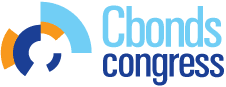 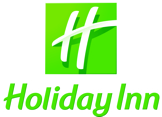 Фамилия, имя ГостяКатегория номера Стандарт Двуспальная либо 2 раздельные кровати1 чел  – 6200.00 руб/сут 2 чел – 6800.00 руб/сутвкл НДС и завтракДелюксДвуспальная кровать1 чел – 7000.00 руб/сут2 чел – 7600.00 руб/сутвкл НДС и завтракАпартаменты Двуспальная кровать1 чел – 9100.00 руб/сут2 чел – 9700.00 руб/сутвкл НДС и завтракКоличество гостей в номере Количество номеровПрибытиеДата заезда:                                                                            Время заезда:   15:00УбытиеДата выезда:                                                                           Время выезда:  12:00Форма оплаты (в случае оплаты наличными/кредитной картой, заполнять банковские реквизиты Вашей организации не нужно)Банковские реквизиты или№ кредитной карты со сроком действияПолное юридическое наименованиеСокращенное юридическое наименование № кредитной карты со сроком действияЮридический адресФактический адресТелефон Факс/ Электронная почтаИНН/КППРасчетный счетКорреспондентский счетБИКБанк (филиал банка)ОКПО/ОКОНХ/Контактное лицоТелефон контактного лица/ Электронная почта контактного лицаС условиями бронирования, сроками аннуляции ознакомлен:_____________(Подпись) Бронирование может быть отменено компанией – без штрафных санкцийдо 30.11.2018ПРИ отменЕ бронирования после 30.11.18 – штраф в размере первых суток проживания